Ch. 29 – FossilsWhat is a fossil?What are scientists that study fossils?How are fossils formed?What are the different types of fossils?What type of rock are nearly all fossils found? _____________________________What is relative dating?  What does relative dating not tell us?What are some of the different principles of relative dating?Horizontality - Superposition - Cross-cutting Relationships - Included Fragments - What is absolute dating?How do we use radiometric/radioactive decay to determine the age of fossils?Half-life is the time required for half a given sample of a radioactive isotope to decay.Ch. 30 – Geologic Time ScaleWhat is the geologic time scale?What are the four major divisions of the time scale from largest to smallest?Eon - Era - Period - Epochs -  What are the 4 major Eras? What are defining characteristics of each?Cenozoic  - Mesozoic - Paleozoic - Precambrian - Which era above lasted the longest?What gases made up the early atmosphere of the earth? What gases make up the modern atmosphere?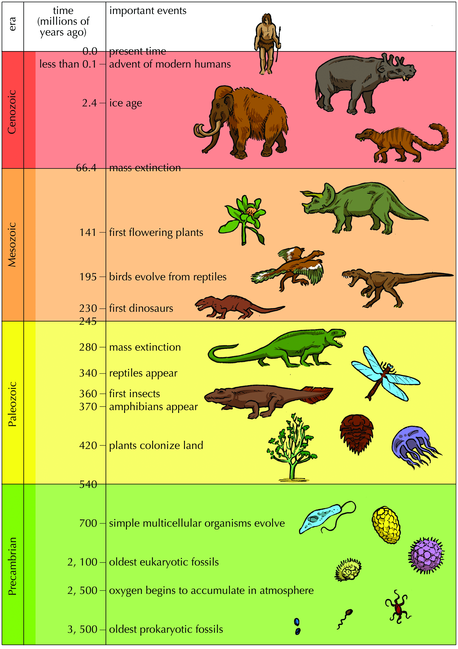 How old is the Earth?